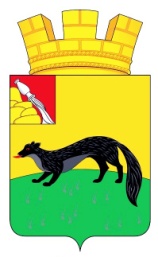 АДМИНИСТРАЦИЯ ГОРОДСКОГО ПОСЕЛЕНИЯ – ГОРОД БОГУЧАРБОГУЧАРСКОГО МУНИЦИПАЛЬНОГО РАЙОНАВОРОНЕЖСКОЙ ОБЛАСТИ ПОСТАНОВЛЕНИЕ от «26» октября  2018 года  № 319		                                             г. БогучарОб утверждении отчета об исполнениибюджета городского поселения – город  Богучар за  9 месяцев 2018 года  В соответствии со статьей  264.2  Бюджетного Кодекса  Российской Федерации, решением Совета народных депутатов городского поселения – город Богучар Богучарского муниципального района Воронежской области от 30.10.2014г. № 338 «Об утверждении  Положения о бюджетном процессе в городском поселении – город Богучар», администрация городского поселения – город Богучар  постановляет:1. Утвердить отчет об исполнении бюджета городского поселения – город Богучар за 9 месяцев  2018 года  по доходам в сумме 43 229,6 тыс. рублей, в том числе по собственным доходам 25 761,1 тыс. рублей, по расходам в сумме 53 700,2 тыс. рублей  согласно приложению.2. Контроль  за  исполнением  настоящего  постановления  оставляю за собой.Глава администрации городскогопоселения – город Богучар                                                         И.М. Нежельский                                                                                                                                                                        Приложение                                                                                              к постановлению администрации                                                                                          городского поселения - город БогучарОтчет об исполнении  бюджета городского поселения – город Богучар за 9 месяцев  2018  года                                                                                                                                  тыс. рублей    от 26.10.2018 г.  № 319НАИМЕНОВАНИЕ  ПОКАЗАТЕЛЕЙУТОЧНЕННЫЙ ПЛАН на 01.10.2018г.ИСПОЛНЕНО на 01.10. 2018г.123НАЛОГОВЫЕ И НЕНАЛОГОВЫЕ Д О Х О Д Ы38 941,025 761,1НАЛОГИ НА ПРИБЫЛЬ, ДОХОДЫ18 539,016 267,8Налог на доходы физических лиц18 539,016 267,8НАЛОГИ НА ТОВАРЫ (РАБОТЫ, УСЛУГИ), РЕАЛИЗУЕМЫЕ НА ТЕРРИТОРИИ РФ1 248,0965,5Акцизы1 248,0965,5НАЛОГИ НА СОВОКУПНЫЙ ДОХОД680,0521,5Единый сельскохозяйственный налог680,0521,5НАЛОГИ НА ИМУЩЕСТВО17 312,66 911,8Налог на имущество физических лиц1 991,0222,7Земельный налог15 321,66 689,1ДОХОДЫ ОТ ИСПОЛЬЗОВАНИЯ ИМУЩЕСТВА, НАХОДЯЩЕГОСЯ В МУНИЦИПАЛЬНОЙ СОБСТВЕННОСТИ1 058,31 058,4Арендная плата за землю1 058,31 058,4ДОХОДЫ ОТ ОКАЗАНИЯ ПЛАТНЫХ УСЛУГ И КОМПЕНСАЦИИ ЗАТРАТ ГОСУДАРСТВА22,122,2Прочие доходы от компенсации затрат бюджетов городских поселений22,122,2ДОХОДЫ ОТ ПРОДАЖИ МАТЕРИАЛЬНЫХ И НЕМАТЕРИАЛЬНЫХ АКТИВОВ- 67,3Доходы от реализации иного имущества, находящегося в собственности городских поселений (за исключением имущества муниципальных бюджетных и автономных учреждений, а также имущества муниципальных унитарных предприятий, в том числе казенных), в части реализации основных средств по указанному имуществуДоходы от продажи земельных участков, государственная собственность на которые не разграничена-67,3ШТРАФНЫЕ САНКЦИИ, ВОЗМЕЩЕНИЕ УЩЕРБА75,875,9Прочие поступления от денежных взысканий (штрафов) и иных сумм в возмещение ущерба, зачисляемые в бюджеты городских поселений75,875,9ПРОЧИЕ НЕНАЛОГОВЫЕ ДОХОДЫ5,25,3БЕЗВОЗМЕЗДНЫЕ ПОСТУПЛЕНИЯ 47 006,117 468,5Дотации бюджетам субъектов РФ и муниципальных образований 1 197,2696,8Субсидии бюджетам субъектов РФ и муниципальных образований 42 795,913 758,7Иные межбюджетные трансферты3 000,03 000,0Прочие безвозмездные поступления13,013,0ВСЕГО ДОХОДОВ85 947,143 229,6Р А С Х О Д ЫОБЩЕГОСУДАРСТВЕННЫЕ ВОПРОСЫ15 752,011 868,8НАЦИОНАЛЬНАЯ БЕЗОПАСНОСТЬ И ПРАВООХРАНИТЕЛЬНАЯ ДЕЯТЕЛЬНОСТЬ140,0-НАЦИОНАЛЬНАЯ ЭКОНОМИКА24 798,413 651,1ЖИЛИЩНО-КОММУНАЛЬНОЕ ХОЗЯЙСТВО49 746,923 664,0КУЛЬТУРА И КИНЕМАТОГРАФИЯ1 967,31 967,3СОЦИАЛЬНАЯ ПОЛИТИКА769,0570,1в т.ч. муниципальные пенсии343,4268,6ФИЗИЧЕСКАЯ КУЛЬТУРА И СПОРТ1 978,91 978,9ОБСЛУЖИВАНИЕ ГОСУДАРСТВЕННОГО И МУНИЦИПАЛЬНОГО ДОЛГА--ИТОГО РАСХОДОВ95 152,553 700,2РЕЗУЛЬТАТ  ИСПОЛНЕНИЯ БЮДЖЕТА (дефицит/профицит)- 9 205,4- 10 470,6